Referring to the maps, explain how the sides had formed in the Civil War.PromptReferring to the maps, explain how the sides had formed in the Civil War.StructureClaim/Topic sentence -  responds to prompt - using prompt's wordingSentences of detail reference details observed in documentrelate ideas in our studies that relate to details in the image the topic in generalConclusion - may repeatoffer thoughtful commentmaybe one generated in class discussion of topic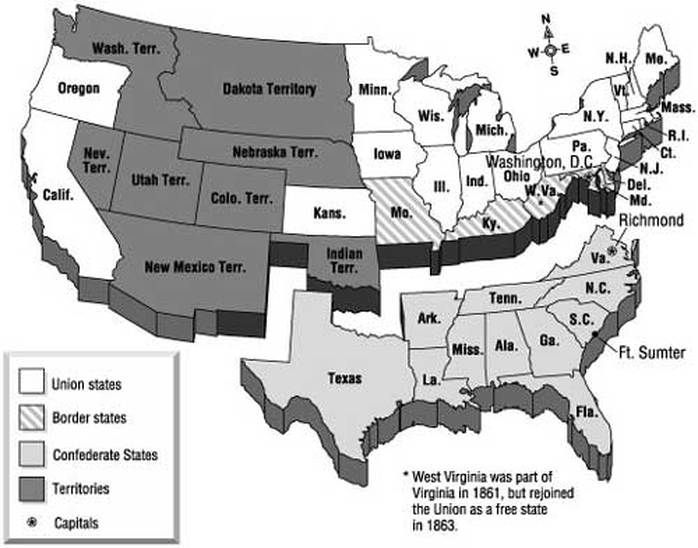 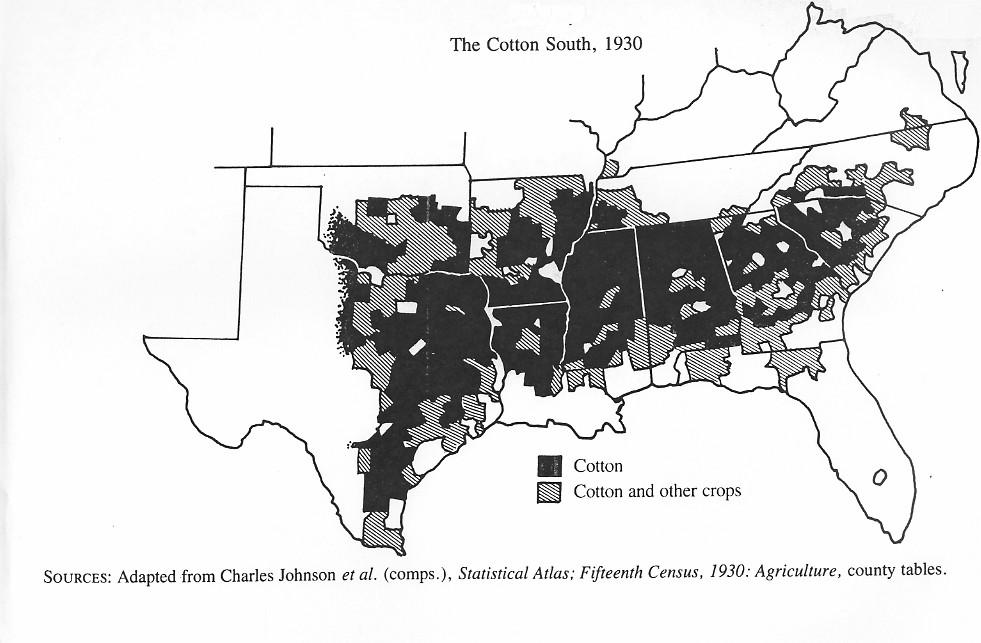 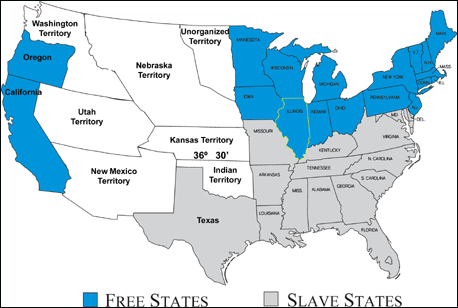 Details I notice – Write your answer on the next page and staple it to this sheet.